ПЛАН ЗАСТРОЙКИпо компетенции «Сухое строительство и штукатурные работы» (Юниоры)наименование этапа чемпионата2023 г.Актуальный план застройки для проведения чемпионата вычерчивается в соответствии с принятыми в компетенции условными обозначениями с применением компьютерных программ и с учетом наименований инфраструктурного листа 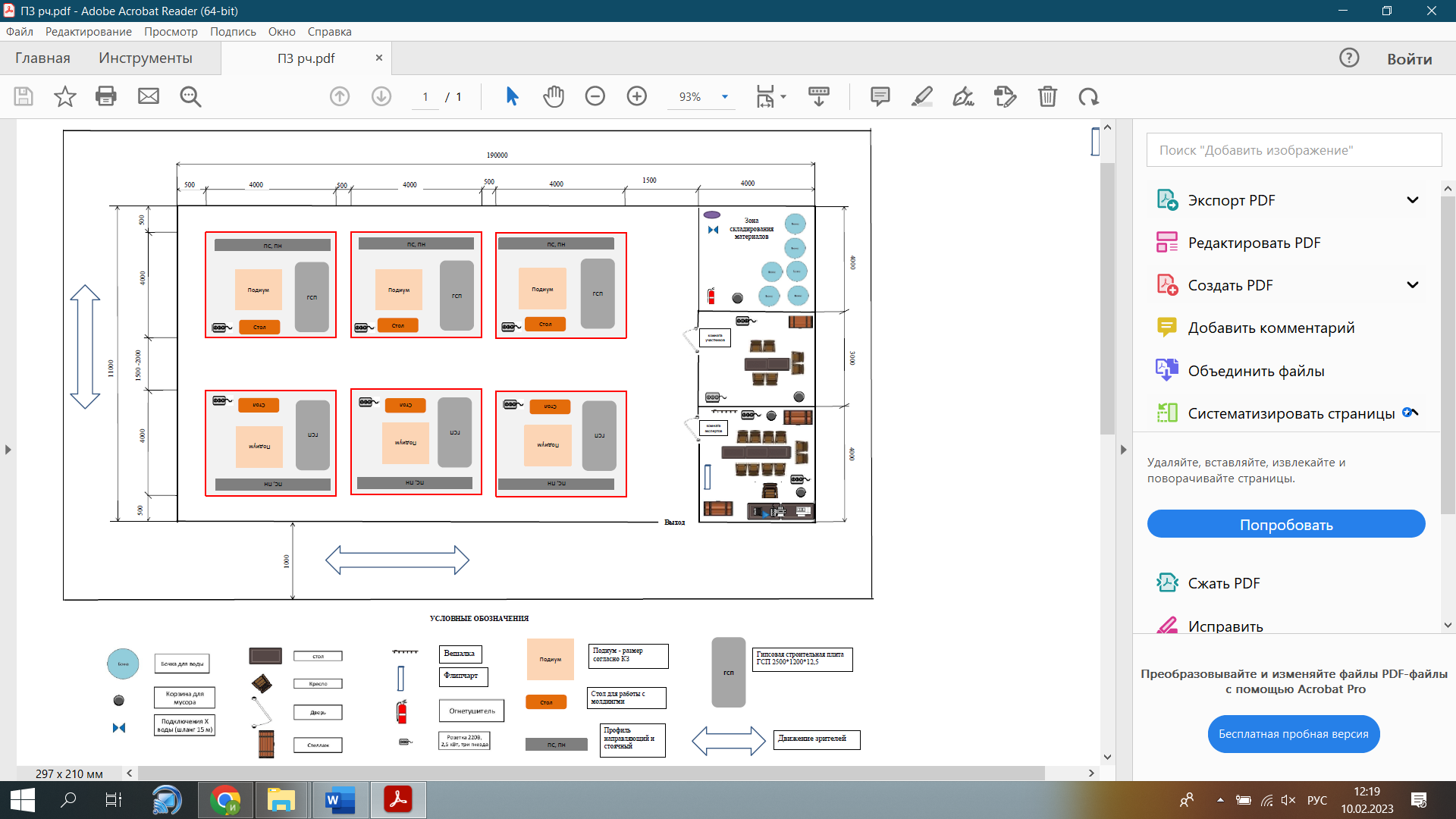 План застройки может иметь иную планировку, утвержденную главным экспертом площадки.Для организации работы площадки во время проведения Чемпионата необходимо гарантировать нормативные условия работы лиц, задействованных в мероприятии. - Обеспечить требуемые условия работы участников;- Обеспечить условия для объективного судейства экспертной группы;- Обеспечить условия работы волонтеров, поддерживающих санитарный порядок внутри площадки;- Так же обеспечить безопасность окружающих (гостей, посетителей, представителей СМИ и т.д.)Для этого при планировании места застройки будущей площадки, необходимо учитывать: имеются ли на месте все необходимые коммуникации (водопровод, водоотведение, электроснабжение и освещение, вентиляция и отопление, санитарные комнаты и т.д.). - Следует помнить, что в данной компетенции используются материалы и технологии, называемые в строительстве «Сухой способ отделки помещений», что подразумевает соблюдения нормальных температурно-влажностных условий, где температура окружающего воздуха не должна опускаться ниже +15С˚, а влажность воздуха не должна превышать 60%.- Электроснабжение должно обеспечиваться системой заземления, а приборы защитой от влаги.- Освещение должно соответствовать средней горизонтальной освещенности, не менее 300лк, по всей площади рабочего участка. Согласно общепринятым правилам, площадка для проведения соревнований в обязательном порядке должна быть оборудована комнатой экспертов, комнатой участников, разбита на рабочие участки. Отдельно, внутри площадки, оборудуется зона для проведения тестовых проб, где участники соревнований могут опробовать материалы, предоставленные организаторами чемпионата. Для безопасного передвижения и удобства гостей, посетителей мероприятия, а также для обеспечения оптимального обзора и контроля всех соревнующихся площадок, экспертной группой проход по периметру площадки должен быть не менее 1000 мм. Внутри площадки:Размер рабочей зоны конкурсанта 4,0 х 4,0 м Вокруг рабочей зоны обязательно должна быть сделана разметка. Толщина разметочной ленты не входит в размер рабочей зоны. Все расходные материалы и инструменты, согласно ИЛ, расположены на площадке.Между рабочими зонами, так же необходимо оборудовать проходы не менее 500мм;Широкий проход в середине, между рабочими зонами 1,5 – 2 м.Полоса безопасности по периметру рабочих участков (отступ от стен или ограждения) не менее 500 мм;При выполнении конкурсного задания из вариативной части площадь рабочего места не увеличивается;Оптимальной является площадка прямоугольной формы с двумя рядами рабочих участков и большим, широким проходом между ними. В торце площадки удобно расположить комнаты экспертов, участников и техническую зону. Внутри рабочей зоны:Сборка конструкции выполняется на подиуме. Размер подиума 1500х1500 мм Подиум изготавливается из влагостойкой фанеры или плиты OSB-3 (толщина не менее 21 мм). Опоры равномерно распределены по всей площади подиума. (см. Предлагаемая сборка Подиума).Все инструменты, оборудование, в том числе и личный инструмент конкурсанта, расходные материалы для выполнения конкурсного задания находятся внутри рабочей зоны конкурсанта.Стол рабочий – для работы с гипсом. Используется при выполнении вариативной части: Модуль Д. Столешница изготовлена из ламинированной фанеры (толщина 18 мм и более), имеет гладкую поверхностьКомната участников, комната экспертов, главного эксперта могут находиться в другом помещении, за пределами конкурсной площадки в шаговой доступности. Зона работы главного эксперта может размещаться как в отдельном помещении, так и в комнате экспертов.Предлагаемая сборка Подиума, размер 1500х1500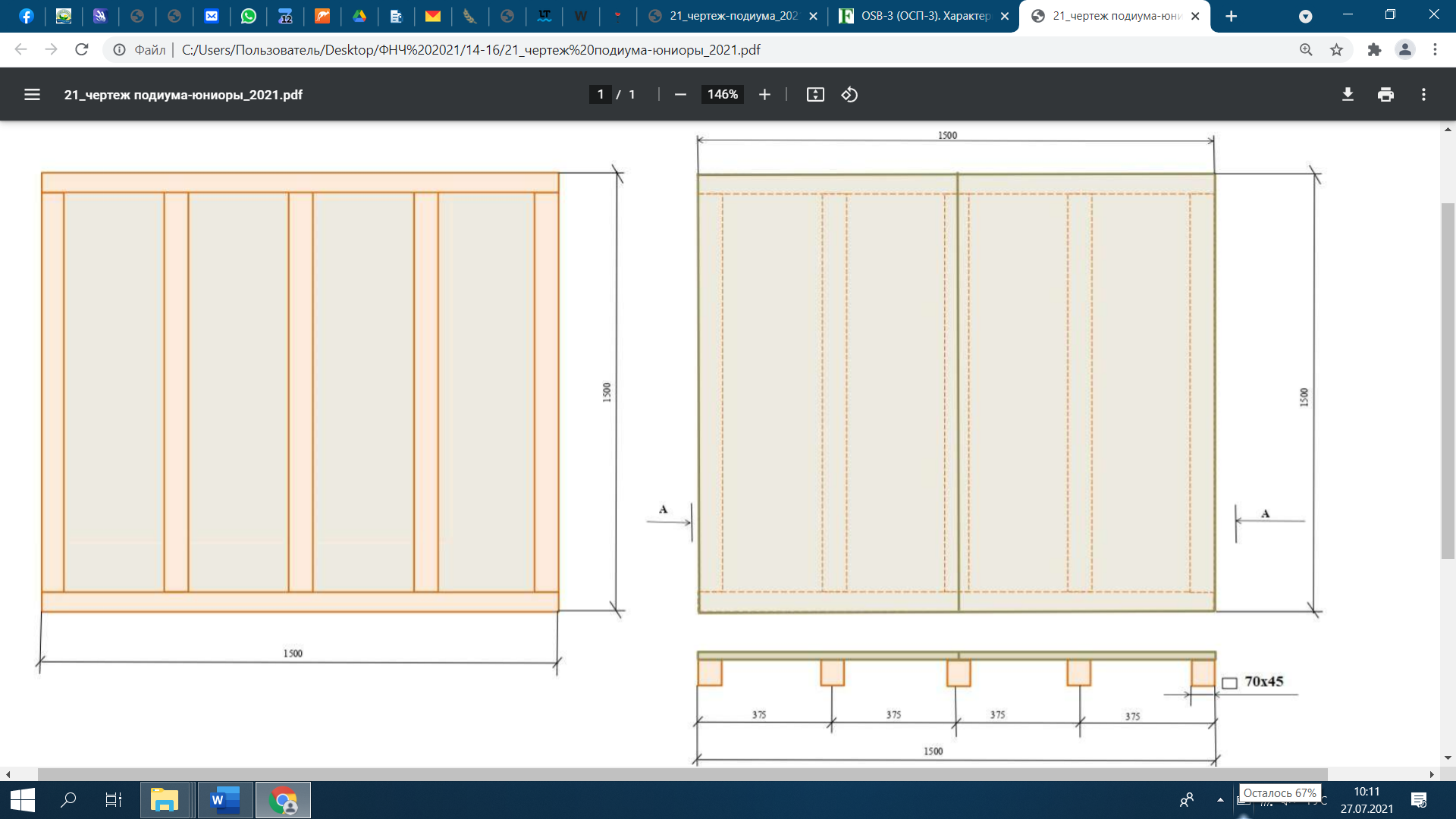 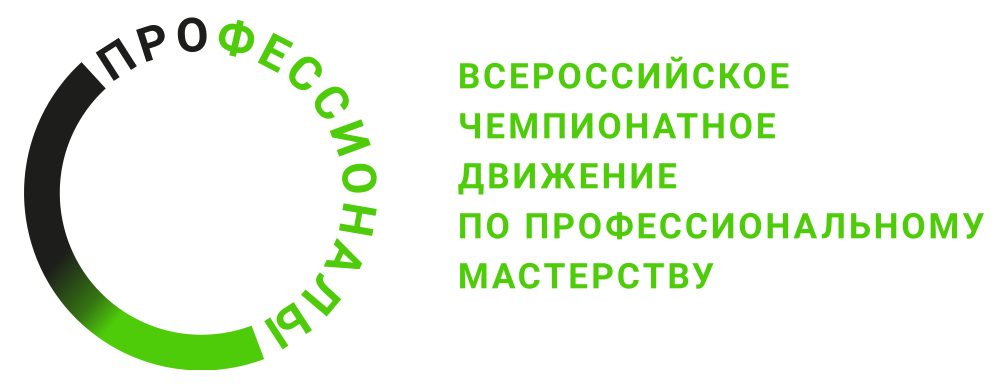 